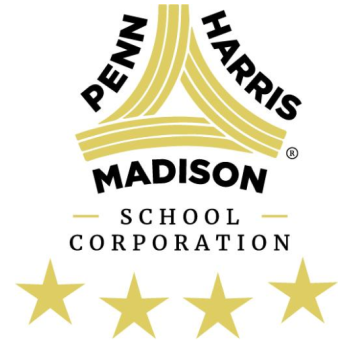 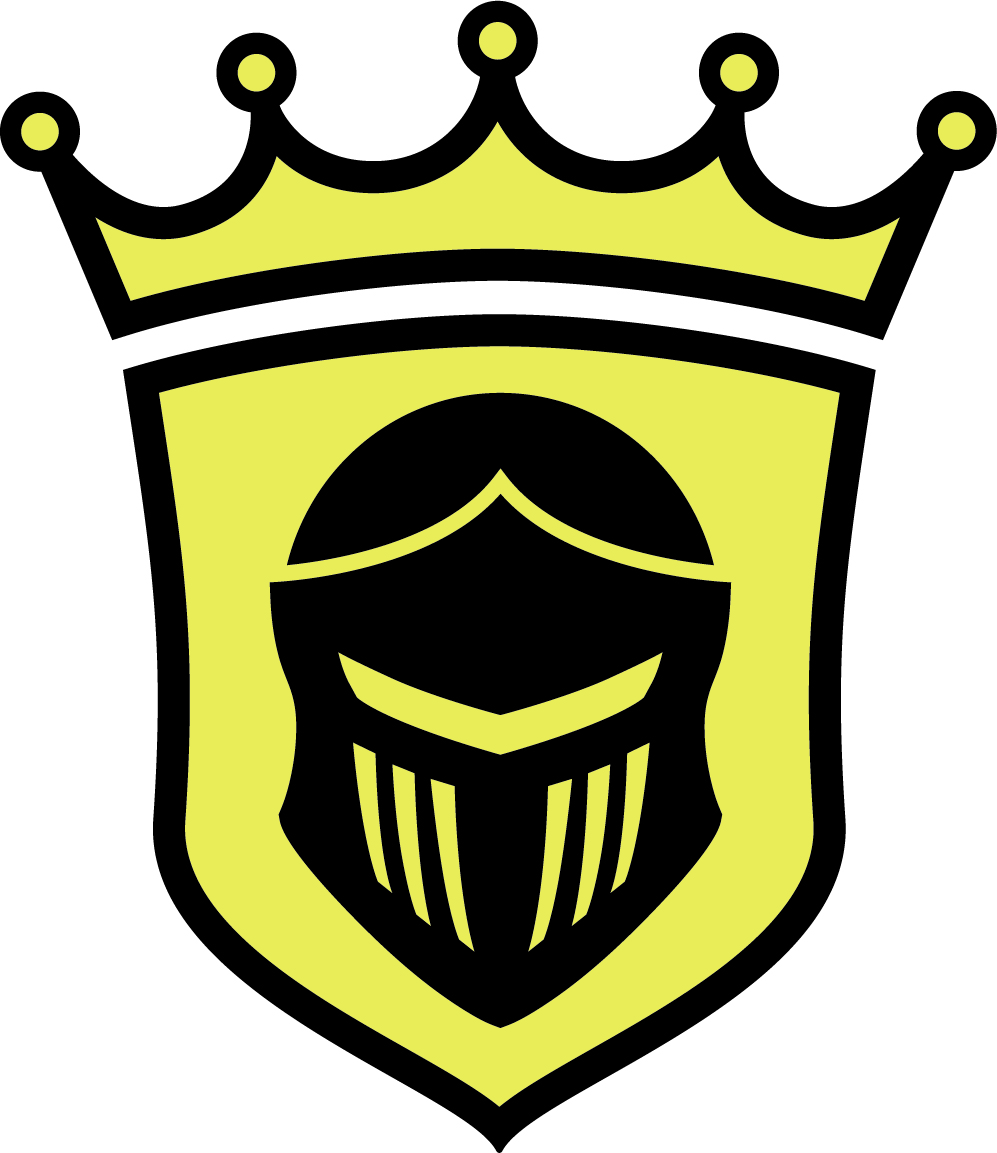 Please join us Saturday, December 8th at the Penn Girls Basketball game as we will celebrate all P-H-M Elementary Schools!JV tips off at 6:00 pm vs Merrillville at Penn HSAll elementary students are FREE!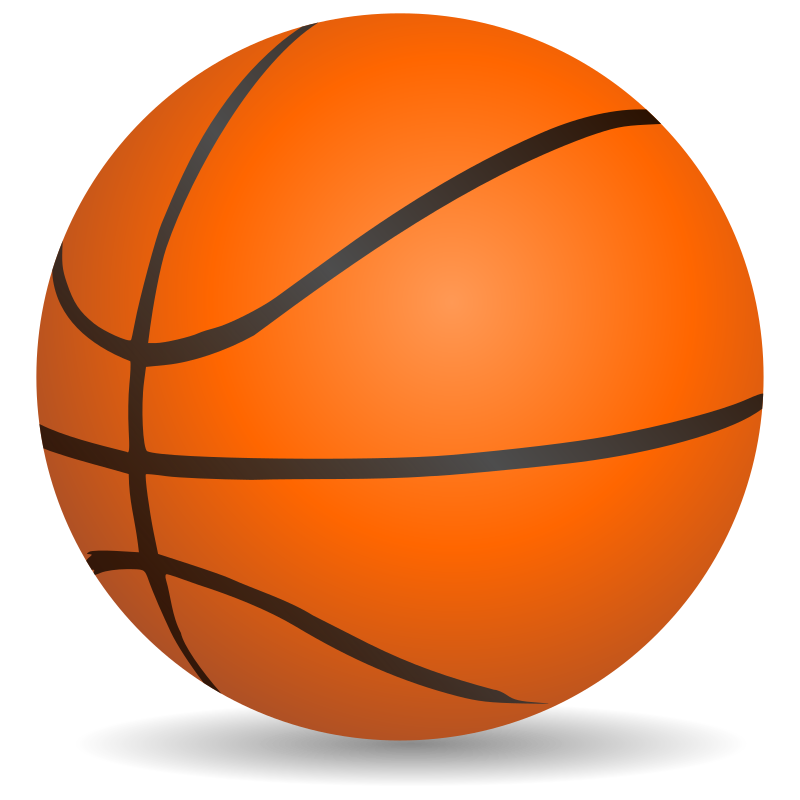 Students will be provided a raffle ticket upon admittance for a chance to participate in varsity halftime activities for an opportunity to win prizes!Hope to see you there!